                                                                                                                                                     ПРОЕКТ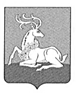 СОВЕТ ДЕПУТАТОВОДИНЦОВСКОГО ГОРОДСКОГО ОКРУГАМОСКОВСКОЙ ОБЛАСТИРЕШЕНИЕот _______________ № ___________О внесении изменения в Положение о Доске почета Одинцовского городского округа Московской области Руководствуясь Федеральным законом от 06.10.2003 № 131-ФЗ «Об общих принципах организации местного самоуправления в Российской Федерации», Уставом Одинцовского городского округа Московской области, в целях наиболее полного использования мер поощрения граждан за высокие достижения в различных сферах деятельности на благо Одинцовского городского округа Московской области, Совет депутатов Одинцовского городского округа Московской областиРЕШИЛ:Внести в Положение о Доске почета Одинцовского городского округа Московской области, утвержденное решением Совета депутатов Одинцовского городского округа Московской области от 02.03.2022 № 4/33, следующее изменение:раздел V дополнить пунктом 27 следующего содержания: «Территориальные управления Администрации вправе устанавливать Доску почета на подведомственных территориях в порядке, предусмотренном Положением о Доске почета Территориального управления Администрации, утвержденного постановлением Администрации». Опубликовать настоящее решение в официальных средствах массовой информации Одинцовского городского округа Московской области  и разместить на официальном сайте Одинцовского городского округа Московской области                 в сети «Интернет».Настоящее решение вступает в силу со дня официального опубликования.Председатель Совета депутатовОдинцовского городского округа				                        Т.В. ОдинцоваГлава Одинцовского городского округа                                                 А.Р. Иванов